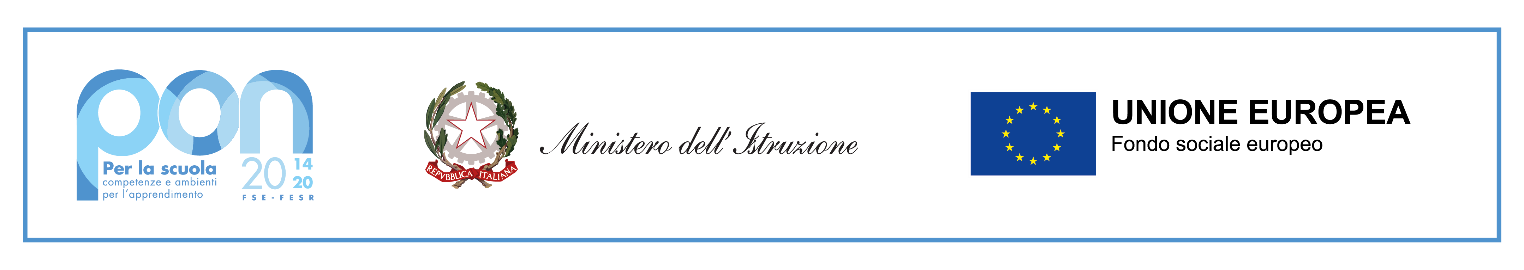 Allegato 2 – Scheda autovalutazioneAvviso per incarico di ESPERTO Prot.2811/U del 25/03/2024Scheda di autovalutazione per la domanda di partecipazione alla selezione di personale interno/collaborazioni plurime/esterno, per il conferimento dell’incarico di ESPERTO nel Progetto 10.2.2A-FSEPON-PU-2024-147 “# Skills...for life”di cui alla Nota di Adesione prot. n. 134894 del 21 novembre 2023 – Decreto del Ministro dell’istruzione e del merito 30 agosto 2023, n. 176 – c.d. “Agenda SUD”.Autorizzazione progetto nota MIM Prot. AOOGABMI - 16058 del 05/02/2024Codice Identificativo Progetto: 10.2.2A-FSEPON-PU-2024-147-“# Skills...for life”                                                  CUP: B24D23003150001TABELLA DEI TITOLI DA VALUTARE –ESPERTON.B.Il candidato deve dichiarare i titoli posseduti e determinarne il punteggio considerando le griglie di valutazione riportate nell’Avviso all’art. 4Se richiesta, l’interessato dovrà produrre la documentazione a riprova di quanto dichiarato.Il/La sottoscritto/a________________________________________ nato/a _____________________ (prov._______) il__________________ residente a ________________________ in via ____________  docente presso _________________________ , ai sensi del D.P.R. 28.12.2000, n.445 (Testo unico delle disposizioni legislative e regolamentari in materia di documentazione amministrativa), consapevole delle responsabilità civili e penali cui va incontro in caso di dichiarazioni non corrispondenti al vero, sotto la propria responsabilità, DICHIARAdi essere in possesso dei seguenti titoli ed esperienze:Data, 										FirmaTITOLI DI STUDIO DI ACCESSO SPECIFICI PER IL MODULO RICHIESTO (art. 4 dell’Avviso)di essere in possesso dei seguenti titoli di accesso al modulo richiesto:MODULO _____________________________TITOLI___________________________________________________________________TITOLI-IndicatoriTITOLI-IndicatoriTitoli dichiarati dal candidatoPunti determinati dal candidatoPunti assegnatiTITOLI DI STUDIO (viene valutato solo il titolo superiore) E CULTURALITITOLI DI STUDIO (viene valutato solo il titolo superiore) E CULTURALIA1 Per diploma di laurea con voto 110 e lode (min. quadriennale/vecchio ordinamento o Laurea Magistrale nuovo ordinamento) Punti 5A2Per diploma di laurea con voto 110 (min. quadriennale/vecchio ordinamento o Laurea Magistrale nuovo ordinamento Punti 4A3Per diploma di laurea con voto da 105 a 110 (min. quadriennale/vecchio ordinamento o Laurea Magistrale nuovo ordinamento) Punti 3,5A4Per diploma di laurea con voto da 101 a 104 (min. quadriennale/vecchio ordinamento o Laurea Magistrale nuovo ordinamento) Punti 3,00A5Per diploma di laurea con voto fino a 100 (min. quadriennale/vecchio ordinamento o Laurea Magistrale nuovo ordinamento) Punti 2,50A6Laurea triennale Punti 2A7Dottorato di ricerca nelle discipline attinenti l’attività richiesta, oggetto del presente bando (si valuta un solo dottorato) Punti 1,00A8Master universitario di durata almeno annuale o diploma di specializzazione post- laurea di durata almeno annuale attinenti l’attività richiesta, oggetto del presente bando. Punti 0,25 per ogni master o diploma fino ad un max di punti 0,5TITOLI PROFESSIONALITITOLI PROFESSIONALITITOLI PROFESSIONALITITOLI PROFESSIONALITITOLI PROFESSIONALIB1Per ogni anno di docenza in corsi universitari nelle discipline attinenti l’attività richiesta, oggetto del presente bando. Punti 0,50 Max 1,0B2Per ogni anno di insegnamento scolastico di ruolo presso Istituzioni Educative Statali del 1°ciclo nelle discipline attinenti l’attività richiesta, oggetto del presente bando. Punti 0,30 Max 3B3Per ogni anno di insegnamento scolastico di ruolo presso Istituzioni Educative Statali di secondo grado nelle discipline attinenti l’attività richiesta, oggetto del presente bando, Punti 0,10 Max 0,5B4Per ogni attività svolta nella Pubblica amministrazione in qualità di docente formatore su tematiche attinenti lo specifico intervento di formazione. Punti 1,0 max 2 B5Per ogni attività di esperto in progetti finanziati dal Fondo Sociale Europeo, nelle discipline attinenti l’attività richiesta, oggetto del presente bando. Punti 2,0 fino ad un massimo di 4 puntiB6Esperienza in qualità di docente o esperto in corsi per le scuole attinenti l’attività richiesta, oggetto del presente bando. Punti 1,0  max 5ptC.TITOLI CULTURALI/FORMAZIONE afferenti alla tipologia di interventoC.TITOLI CULTURALI/FORMAZIONE afferenti alla tipologia di interventoC.TITOLI CULTURALI/FORMAZIONE afferenti alla tipologia di interventoC.TITOLI CULTURALI/FORMAZIONE afferenti alla tipologia di interventoC.TITOLI CULTURALI/FORMAZIONE afferenti alla tipologia di interventoC1Possesso di titoli specifici/ percorsi formativi afferenti la tipologia dell’intervento (0,5 punti per ogni titolo) Punti max 2D. PUBBLICAZIONI afferenti la tipologia di interventoD. PUBBLICAZIONI afferenti la tipologia di interventoD. PUBBLICAZIONI afferenti la tipologia di interventoD. PUBBLICAZIONI afferenti la tipologia di interventoD. PUBBLICAZIONI afferenti la tipologia di interventoD1Pubblicazioni specifiche (Libri, saggi, articoli, etc..) afferenti la tipologia dell’intervento. Punti 0,25 per ogni pubblicazione, fino ad un massimo di 1 punto.TOTALE PUNTEGGIOTOTALE PUNTEGGIOTOTALE PUNTEGGIO